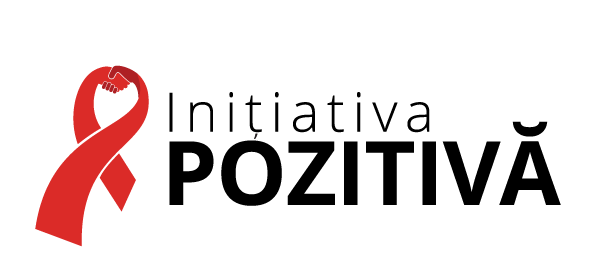                Adresa juridică / sediul: Republica Moldova,                         Cod fiscal: 1011620006890  MD 2043, mun. Chișinău, str. Independenței, 6/2                     Tel.: (+373 22) 00-99-74 Gmail: secretariat.initiativapozitiva@gmail.com                      Pagină web:                                                     www.positivepeople.mdTERMENI DE REFERINŢĂpentru contractarea serviciilor de elaborarea unei aplicații mobile/Техническое задание для разработки мобильного приложения «Ассистент полиции по вопросам ВИЧ, ТБ и наркопотребления»INFORMAŢII GENERALE/ОБЩАЯ ИНФОРМАЦИЯСтратегической целью настоящего проекта является поддержка социально ориентированной концепции коммунитарной полиции, а именно содействие оказанию сотрудниками полиции качественной помощи людям из более уязвимых категорий. Проект реализуется общественной ассоциацией «Позитивная Инициатива» при финансовой поддержке Программы развития Организации Объединенных Наций (ПРООН).Инновационность внедряемого, уникального в своём роде инструмента заключается в интеграции в мобильные телефоны сотрудников полиции мобильного приложения с конкретными инструкциями к действиям в работе с людьми из уязвимых категорий по вопросам ВИЧ, ТБ и наркопотребления, что обеспечит повышение эффективности и качества помощи, основанной на инструкциях и рекомендациях к алгоритмам действий, своевременной и достоверной информации, потребностях и правах людей из уязвимых групп.Благополучатели в рамках проекта:- Уязвимые категории граждан, а именно: Люди, живущие с, и уязвимые к таким заболеваниям как: ВИЧ инфекция, Туберкулёз, Наркотическая зависимость;- Сотрудники инспекторатов полиции РМ (Участковые, Уголовный розыск, Муниципальная дорожная полиция, Конвоирование, и другие службы).OBIECTIVUL ȘI SARCINILE SPECIFICE/КОНКРЕТНЫЕ ЦЕЛЬ И ЗАДАЧИРазработка мобильного приложения «Ассистент полиции по вопросам ВИЧ, ТБ и наркопотребления» для укрепления потенциала сотрудников полиции с целью повышения эффективности работы с людьми, живущими, затронутыми, либо уязвимыми к ВИЧ, ТБ и наркопотреблению. DESCRIEREA ACTIVITĂŢILOR ŞI A RESPONSABILITĂŢILOR/ОБЯЗОННОСТЬ И ОЖИДАЕМЫЕ РЕЗУЛТАТЫОДанное мобильное приложение обеспечит доступ к информации (контенту), также будет предусматривать возможность для обновления информации (контента), расширение рубрик и подрубрик, расширение для использования другими профессиональными группами (врачи, работники пробации, пенитенциарных учреждений и др.) без дополнительных инвестиций. Предполагается, что отобранная кампания будет способствовать выполнение следующих ключевых задач:Разработка мобильного приложения «Ассистент полиции по вопросам ВИЧ, ТБ и наркопотребления»;Техническая поддержка на этапах запуска, пилотирования (тестирования) и устойчивого функционирования мобильного приложения «Ассистент полиции по вопросам ВИЧ, ТБ и наркопотребления». Этапы и временные рамки выполнения работФункциональные и технические особенности мобильного приложения Мобильное приложение под IOS и Android платформы;Наличие веб-версии приложения;Приложение и веб-версия должны поддерживать два языка румынский и русский;Приложение и веб-версия должны быть адаптированы для смартфонов, планшетов, ПК;Наличие функции геолокации с активными контактами;Все рубрики должны позволять наполнять контент в виде текста, графики, фотографий, активными ссылками. * ;Наличие возможности в онлайн режиме задавать вопросы и получать ответы;Сервер должен иметь возможность заполнения анкеты и отправки уведомлений по электронной почте;Наличие функционала для прохождения тестирования знаний анонимно либо с идентификацией, с возможностью, представления результатов тестирования при помощи фильтров (временной период, тематики) генерировать информацию в инфографики по результатам тестирования: количество прошедших тест, средний уровень знаний (%).*контент мобильного приложения, рубрики, поля для форм ввода будут представлены и согласованны с отобранной кампании дополнительно.Функциональные особенности административной панели мобильного приложения:Административная панель приложения позволяет менять рубрики, подрубрики, контент приложения без дополнительного программирования;Административная панель приложения позволяет иметь доступ ко всей генерированной информации (Количество скаченных приложений с разбивкой по геолокациям, количеству пройденных тестов, результатов тестов, перенаправлений с разбивкой по геолокациям, количество заполненных анкет);Административная панель приложения позволяет генерировать отчёты в абсолютных цифрах и графиках;Административная панель приложения позволяет давать доступ к роли админа другим пользователями.CERINȚE DE CALIFICARE ȘI BAZA DE EVALUARE Experiență generală – 30 puncteOrganizație specializată în prestarea serviciilor IT;Minim 3 ani experiență în domeniu; Experiența colaborării cu organizațiile internaționale și / sau agențiile naționale care implementează programe și proiecte finanțate extern.Experiență specifică – 40 puncteExperienta  în dezvoltarea și punerea în aplicare a aplicațiilor mobile;Experiență și cunoștințe solide în dezvoltarea și implementarea proiectelor similare;Experiența în elaborarea și dezvoltarea proiectelor în domeniul socio-medical va constitui un avantaj. Experiență profesională, personalul-cheie – 30 puncteMinim doi experți cu instruire specializată;Minim un expert cu experiență în procesul elaborarea și dezvoltarea a aplicațiilor mobile;Cunoașterea avansată limbilor română și rusă. Engleza – va constitui un avantaj.CRITERII DE EVALUAREConsultanții care vor corespunde criteriilor menționate în „Termenii de Referință” și vor obţine cel mai înalt punctaj de evaluare vor fi invitați pentru expedierea ofertei de preț și mai apoi pentru semnarea contractului (în baza ofertei de preț propuse cu cel mai mic preț oferit).ЗадачаРаботы для достижения задачВременной период1.Разработка мобильного приложения «Ассистент полиции по вопросам ВИЧ, ТБ и наркопотребления».1.1. Разработка и представление логической структуры и технического задания мобильного приложения для утверждения Полицией и другими заинтересованными лицами. Приложение к подписанному контракту с разработчиком1.Разработка мобильного приложения «Ассистент полиции по вопросам ВИЧ, ТБ и наркопотребления».1.2. Разработка и представление финальной версии мобильного приложенияНе позже 30 дней, со дня подписания контракта1.Разработка мобильного приложения «Ассистент полиции по вопросам ВИЧ, ТБ и наркопотребления».1.3. Наполнение мобильного приложения разработанным контентомНе позже 10 дней, со дня утверждения финальной версии мобильного приложения1.Разработка мобильного приложения «Ассистент полиции по вопросам ВИЧ, ТБ и наркопотребления».1.4. Загрузка мобильного приложения на платформы IOS и AndroidНе позже 15 дней, со дня утверждения финальной версии мобильного приложения с наполненным контентом2. Техническая поддержка на этапах запуска, пилотирования (тестирования) и устойчивого функционирования мобильного приложения «Ассистент полиции по вопросам ВИЧ, ТБ и наркопотребления».2.1.Техническая поддержка в процессе обучения полицейских, для дальнейшего использования и продвижения мобильного приложения 5 рабочих дней, конкретные даты будут установлены совместно с отобранной организацией2. Техническая поддержка на этапах запуска, пилотирования (тестирования) и устойчивого функционирования мобильного приложения «Ассистент полиции по вопросам ВИЧ, ТБ и наркопотребления».2.2. Техническая поддержка для периода запуска и пилотирования (тестирования) мобильного приложения В течении 3 месяцев, со дня загрузки мобильного приложения на платформы IOS и Android2. Техническая поддержка на этапах запуска, пилотирования (тестирования) и устойчивого функционирования мобильного приложения «Ассистент полиции по вопросам ВИЧ, ТБ и наркопотребления».2.3. Техническая поддержка для устойчивого функционирования мобильного приложения после периода пилотирования (тестирования)В течении 6 месяцев, со дня окончания периода пилотирования (тестирования)#CRITERII DE EVALUAREPUNCTAJ MAXIM POSIBIL1.Experiență generală30 puncte2.Experiență specifică40 puncte3.Experiență profesională, personalul-cheie 30 punctePunctaj Maxim Total: 100 puncte